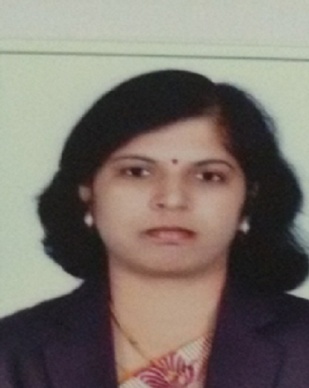 Name of Faculty: Dr. Pallavi. s. deshpandeAssistant Professor Department of Science & Humanities Name of Faculty: Dr. Pallavi. s. deshpandeAssistant Professor Department of Science & Humanities 1.Name in FullDr. Pallavi Shirish DeshpandeDr. Pallavi Shirish Deshpande2.Mother’s Name Mrs. Snehal ChikhalikarMrs. Snehal Chikhalikar3.Father’s Name Mr. Suresh ChikhalikarMr. Suresh Chikhalikar4.Postal Address in Full G1 Ekwira Apartment,Pundlikbaba Colony,Old bypass,AmravatiG1 Ekwira Apartment,Pundlikbaba Colony,Old bypass,Amravati5.Permanent Address G1 Ekwira Apartment,Pundlikbaba Colony,Old bypass,AmravatiG1 Ekwira Apartment,Pundlikbaba Colony,Old bypass,Amravati6.E-mail Address pallavishirish@gmail.compallavishirish@gmail.com7.Designation Assistant ProfessorAssistant Professor8.Department Science and HumanitiesScience and Humanities9.Date of Joining 27 Jul 201127 Jul 201110.Total experience at Sipna COET8 Years8 Years11.Total Teaching/Professional Experience Industrial Experience0 Year(s)11.Total Teaching/Professional Experience Teaching Experience14 Year(s)12.Academic Qualification Ph.D., M.Sc.(Physics) Ph.D., M.Sc.(Physics) 13.RESEARCH PUBLICATIONS: No. of Papers published in Journals NationalInternational0913.No. of Papers presented in Conferences /seminars NationalInternational0514.No. of Workshop /STTP/CEP/Training Programs Organized:No. of Workshop /STTP/CEP/Training Programs Organized:No. of Workshop /STTP/CEP/Training Programs Organized:15.No. of Workshop /STTP/CEP/Training Programs Attended:  04/05/0/05No. of Workshop /STTP/CEP/Training Programs Attended:  04/05/0/05No. of Workshop /STTP/CEP/Training Programs Attended:  04/05/0/0516.Membership of Professional Bodies/Societies: 1.Indian Society for Technical Education (Life Membership)Membership of Professional Bodies/Societies: 1.Indian Society for Technical Education (Life Membership)Membership of Professional Bodies/Societies: 1.Indian Society for Technical Education (Life Membership)17.Any Other Information: (in brief)1.NPTEL Courses - 022. Best Poster Presentation Award in Material Science at 91st Session of Indian Science Congress, Chandigarh (3-7 Jan.2004) by the hands of Dr. Abdul Kalam.Any Other Information: (in brief)1.NPTEL Courses - 022. Best Poster Presentation Award in Material Science at 91st Session of Indian Science Congress, Chandigarh (3-7 Jan.2004) by the hands of Dr. Abdul Kalam.Any Other Information: (in brief)1.NPTEL Courses - 022. Best Poster Presentation Award in Material Science at 91st Session of Indian Science Congress, Chandigarh (3-7 Jan.2004) by the hands of Dr. Abdul Kalam.